Sehr geehrte Eltern und Erziehungsberechtigte,die Entwicklung und Förderung Ihres Kindes liegt uns sehr am Herzen.Eine gute und regelmäßige Zusammenarbeit von Elternhaus, Schule und pädagogischer Fachkraft ist Grundvoraussetzung für eine passgenaue, individuelle Unterstützung Ihres Kindes.Damit dies gelingen kann, laden wir Sie recht herzlich zu unserem Elternabend am  von  –  Uhr ein.An diesem Elternabend möchten wir Sie gerne über folgende Themen informieren und uns mit Ihnen austauschen:Für einen reibungslosen Ablauf bitten wir Sie, uns bis zum  Bescheid zu geben, ob Sie am Elternabend teilnehmen. Dazu geben Sie bitte die Rückmeldung (siehe Seite 2) an uns zurück. Herzlichen Dank!Wir freuen uns sehr, wenn wir Sie an diesem Abend begrüßen dürfen.Mit freundlichen Grüßen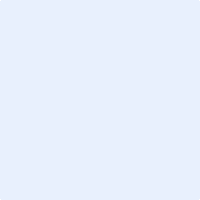 Rückmeldungzum Elternabend am Hinweis: Bitte ergänzen Sie bzw. kreuzen Sie Zutreffendes an.Name der Schülerin/des Schülers: 	 Ich /  Wir nehme/n am Elternabend		 teil.	 nicht teil.Über diese Themen möchte ich mich bzw. wir uns gerne austauschen: Schulabschluss – aber wie? Rund ums Praktikum Vom Praktikum zur Lehrstelle Aktuelle Lehrstellensituation Zusätzliche Angebote der Berufsschule Eigener Vorschlag: _______________           		Datum				Unterschrift/en der/s Erziehungsberechtigten